Практическая работа «Алгоритмы с ветвлениями и повторениями в среде Кумир»Разработана Дегтеренко Надеждой Анатольевной учителем информатики 
МБОУ «Школы № 19 им. С. Н. Котова г. Феодосия Республики Крым».1. Откройте среду программирования КуМир. Для этого выберите на рабочем столе ярлык.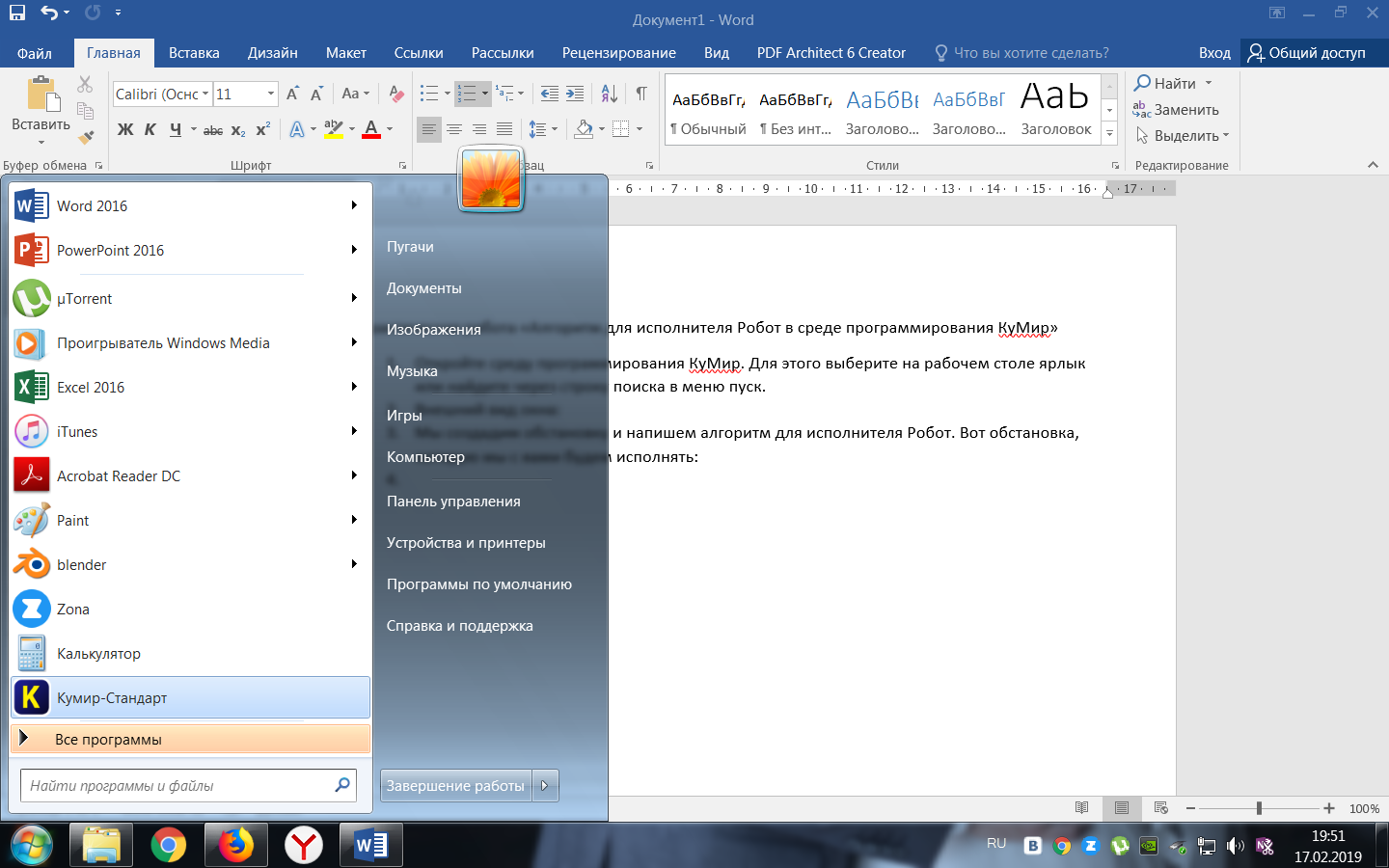 2. Внешний вид окна среды КуМир.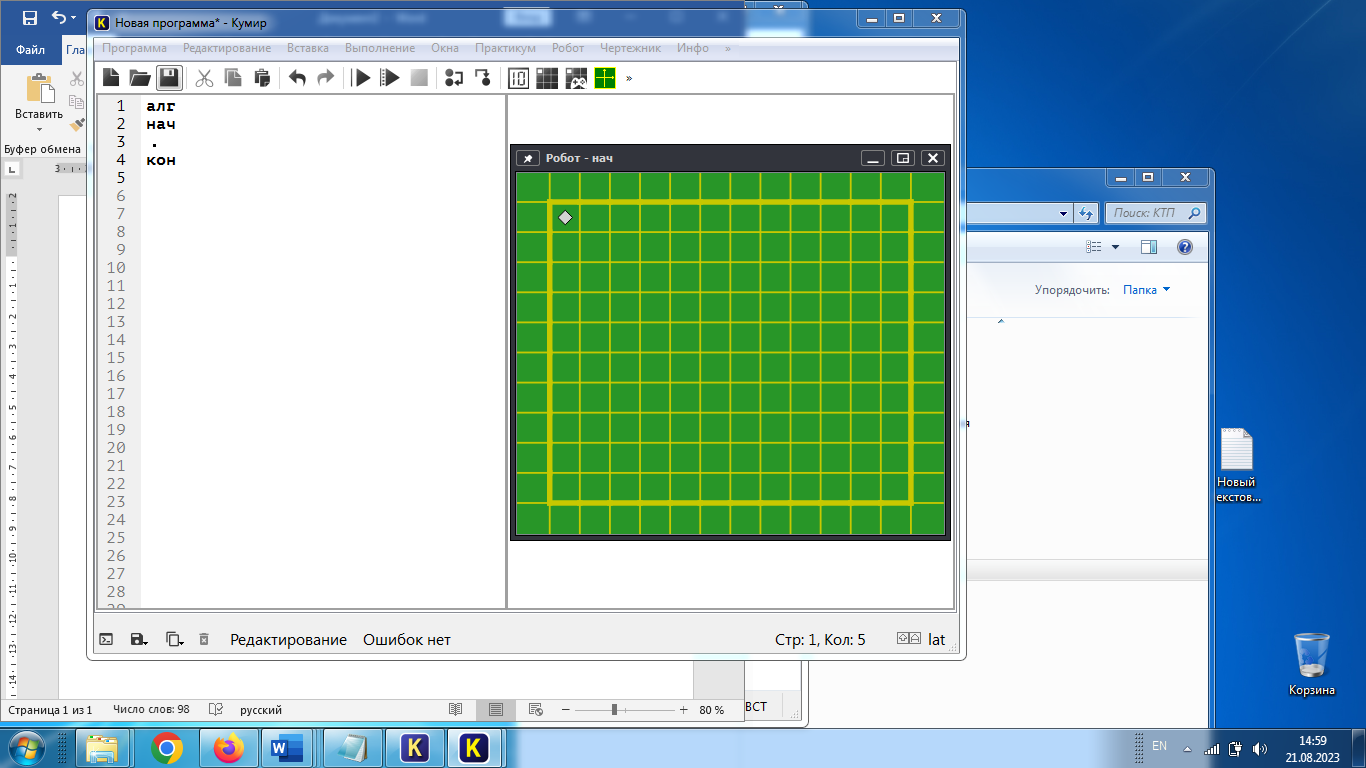 3. Укажите исполнителя Робот, прописав в начале алгоритма использовать Робот.4. Алгоритм «Закрашивание центральной клетки на поле размером 3×3».а) установим следующую обстановку: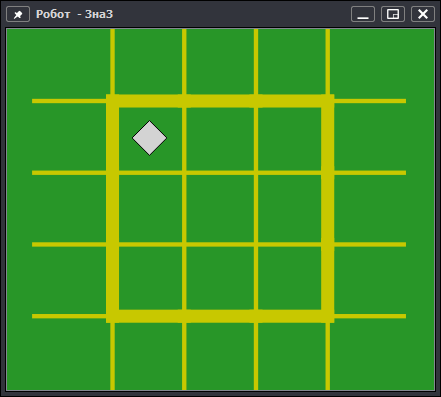 Для этого в меню Робот выберем пункт Редактировать обстановку и уменьшим размеры поля до 3×3, Робота установим в любой из внутренних углов поля.Не забудьте сохранить новую обстановку, воспользовавшись пунктом Сохранить обстановку… в меню Робот!
б) Используя НЕПОЛНУЮ КОМАНДУ ВЕТВЛЕНИЯ, составим алгоритм, который нарисует в окне Робота следующий узор (рисунок 1), если начальное положение Робота может быть в одной из четырёх клеток (рисунок 2). Конечное положение робота может быть произвольным.в) Примерный алгоритм: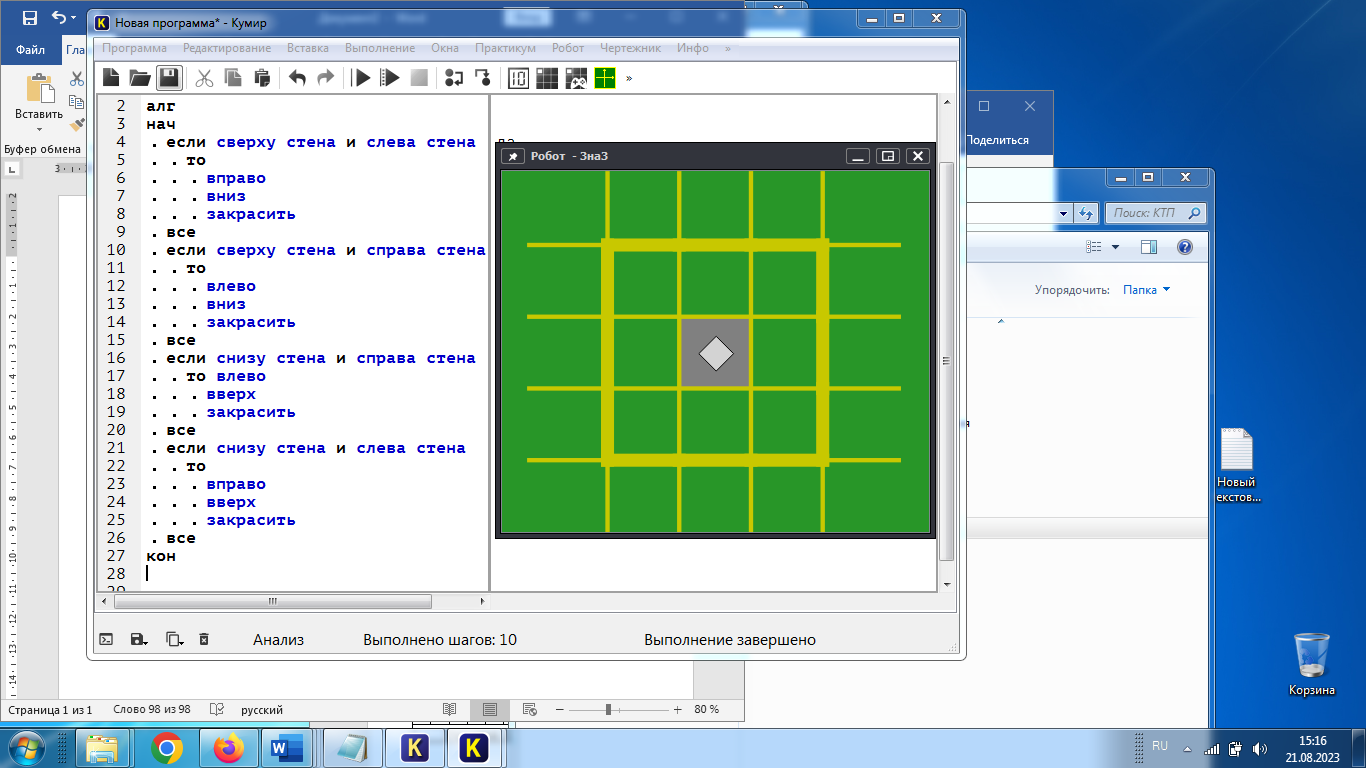 5. Самостоятельно составьте алгоритм для рисования Роботом следующего узора:Вариант 1.Вариант 2.	Не забудьте отредактировать и сохранить новую обстановку!
6. Алгоритм «Лабиринт».а) установим обстановку Робота поле 12×10. Робота разместим в верхней левой клетке поля.б) Используя ЦИКЛ С ЗАДАННЫМ ЧИСЛОМ ПОВТОРЕНИЙ, составим алгоритм, который нарисует в окне Робота следующий узор: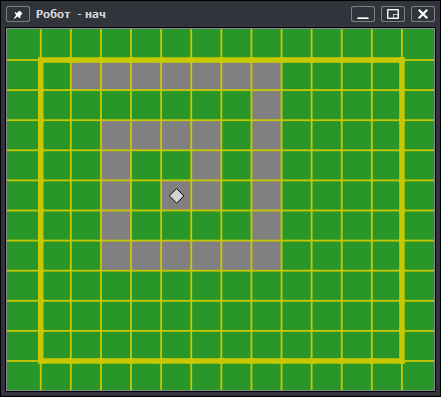 Сколько клеток нужно закрасить, чтобы получить первую внешнюю стену Лабиринта?(7 клеток)Это и будет количеством повторений тела цикла первого цикла с заданным числом повторений.в) Примерный алгоритм: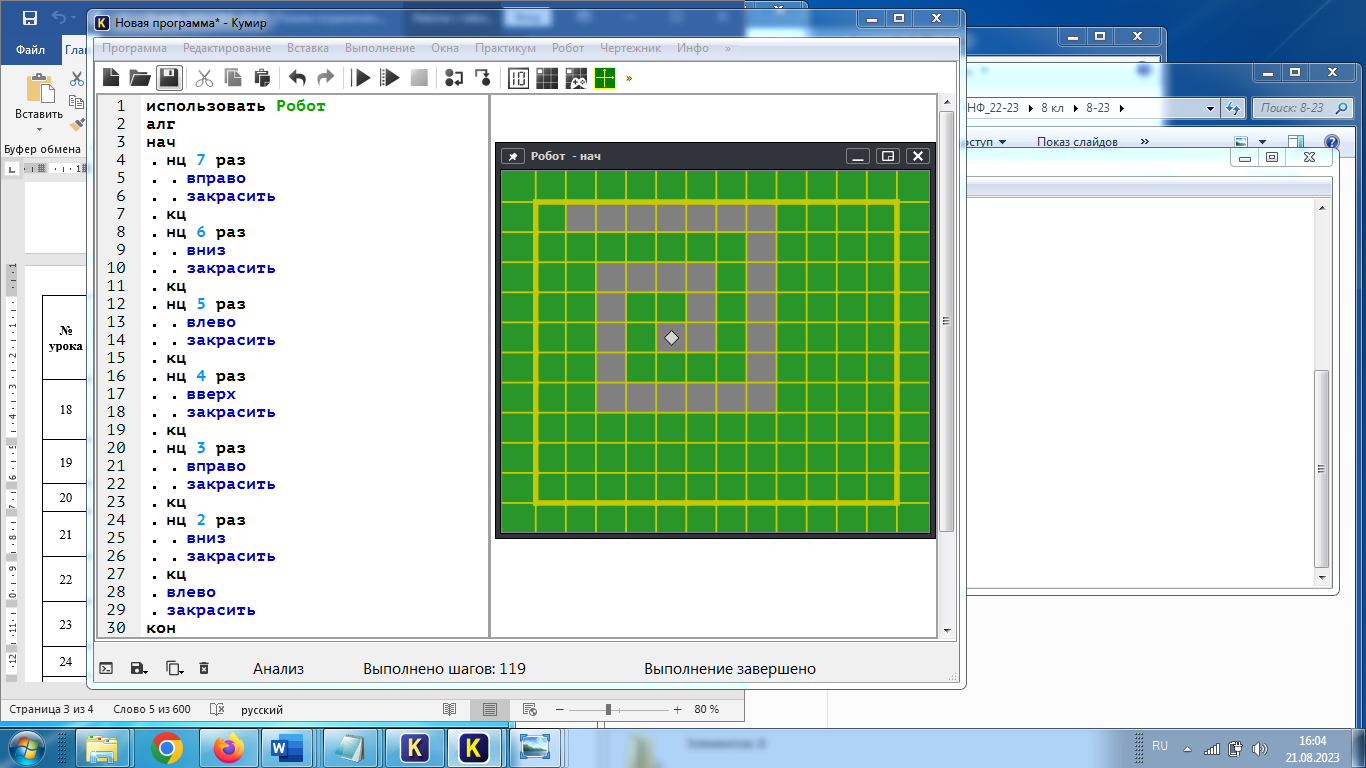 7. Самостоятельно составьте алгоритм для рисования Роботом следующего узора:Вариант 1.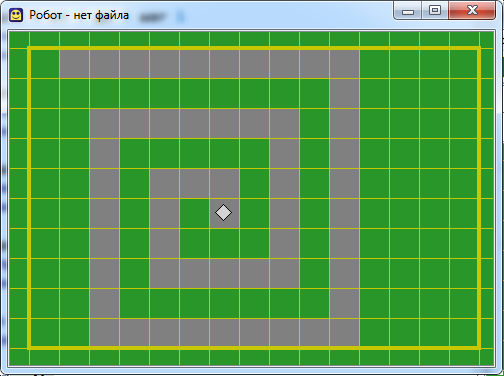 Вариант 2.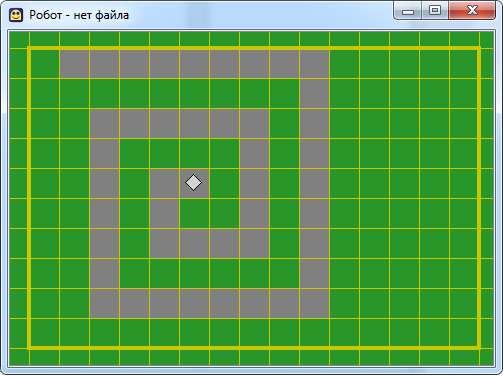 8. Примерные алгоритмы:****Рисунок 1Рисунок 1Рисунок 1Рисунок 1Рисунок 1Рисунок 1Рисунок 1Рисунок 2Рисунок 2Рисунок 2Рисунок 2Рисунок 2Рисунок 2Рисунок 2****Рисунок 1Рисунок 1Рисунок 1Рисунок 1Рисунок 1Рисунок 1Рисунок 1Рисунок 2Рисунок 2Рисунок 2Рисунок 2Рисунок 2Рисунок 2Рисунок 2****Рисунок 1Рисунок 1Рисунок 1Рисунок 1Рисунок 1Рисунок 1Рисунок 1Рисунок 1Рисунок 2Рисунок 2Рисунок 2Рисунок 2Рисунок 2Рисунок 2Рисунок 2Рисунок 2Задание 4 Вариант 1.Задание 4 Вариант 2.использовать Роботалг нач. если сверху стена и слева стена. . то. . . вправо. . . закрасить. . . вниз. . . закрасить. все. если сверху стена и справа стена. . то. . . влево. . . закрасить. . . вниз. . . закрасить. все. если снизу стена и справа стена. . то влево. . . закрасить. . . вверх. . . закрасить. . . . все. если снизу стена и слева стена. . то. . . вправо. . . закрасить. . . вверх. . . закрасить. всекон	использовать Роботалг нач. если сверху стена и слева стена. . то. . . вниз . . . закрасить. . . вправо. . . закрасить. все. если сверху стена и справа стена. . то. . . вниз . . . закрасить. . . влево. . . закрасить. все. если снизу стена и справа стена. . то . . . вверх . . . закрасить. . . влево. . . закрасить. все. если снизу стена и слева стена. . то. . . вверх. . . закрасить. . . вправо. . . закрасить. всекон	Задание 7 Вариант 1.Задание 7 Вариант 2.использовать Робот
алг 
нач
. нц 10 раз
. . вправо
. . закрасить
. кц
. нц 9 раз
. . вниз
. . закрасить
. кц
. нц 8 раз
. . влево
. . закрасить
. кц
. нц 7 раз
. . вверх
. . закрасить
. кц
. нц 6 раз
. . вправо
. . закрасить
. кц
. нц 5 раз
. . вниз
. . закрасить
. кц
. нц 4 раз
. . влево
. . закрасить
. кц
. нц 3 раз
. . вверх
. . закрасить
. кц
. нц  2 раз
. . вправо
. . закрасить
. кц
. вниз 
. закрасить
кониспользовать Робот
алг
нач
. нц  9 раз
. . вправо
. . закрасить
. кц
. нц  8 раз
. . вниз
. . закрасить
. кц
. нц  7 раз
. . влево
. . закрасить
. кц
. нц  6 раз
. . вверх
. . закрасить
. кц
. нц  5 раз
. . вправо
. . закрасить
. кц
. нц  4 раз
. . вниз
. . закрасить
. кц
. нц  3 раз
. . влево
. . закрасить
. кц
. нц  2 раз
. . вверх
. . закрасить
. кц
. вправо 
. закрасить
кон